ПРОФСОЮЗ РАБОТНИКОВ НАРОДНОГООБРАЗОВАНИЯ И НАУКИ РФ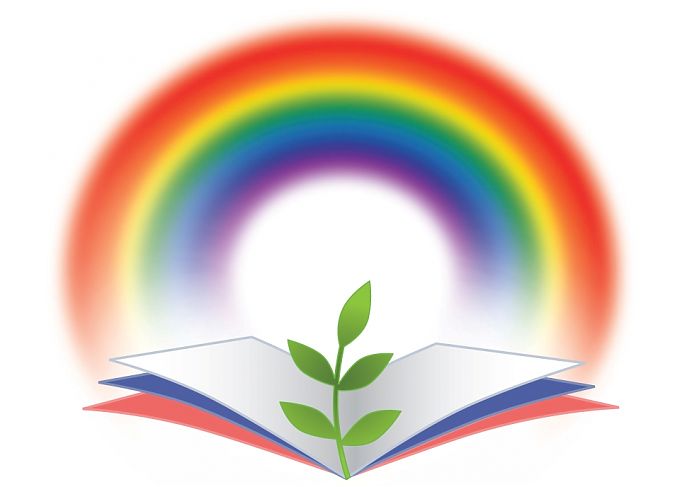 ПУБЛИЧНЫЙ ОТЧЕТИкрянинской территориальной организации профсоюза работников образования и науки РФ за 2015годс. Икряное2015 год стал годом памятных профсоюзных дат и событий. Состоялись съезд ФНПР, съезд Общероссийского Профсоюза образования. 25 лет со дня учреждения Общероссийского Профсоюза образования и 110 лет российским профсоюзам, Год молодежи,70-летие Победы в Великой Отечественной войне. Основная задача Икрянинской районной организации Профсоюза работников образования – представление и защита индивидуальных и коллективных трудовых, социально - экономических прав и интересовчленов профсоюза в вопросах занятости, трудовых отношений, условий и оплаты труда, охраны здоровья и соблюдения, социальных гарантий работников образования. Важнейшим показателем в оценке эффективности организационно-уставной деятельности районной и первичных организаций Профсоюзаявляется уровень профсоюзного членства работников. Основные направления работы районной организации Профсоюза образования определялись с учетом вышеназванных задач.   Одной из главных задач районной профсоюзной организации на предстоящий период является укрепление профсоюзной организации, привлечение в Профсоюз новых членов, повышение эффективности деятельности профсоюзной организации. Общая характеристикаНа территории муниципального образования «Икрянинский район» функционируют  образовательные учреждения :Общеобразовательные учреждения -  21Учреждения дополнительного образования – 2.Дошкольные учреждения - 13Общее количество Образовательных учреждений, в которых созданы первичные профсоюзные организации 33. Управление образования -1.Общее количество первичных профсоюзных организаций – 34.Всего работающих в организациях, где есть члены профсоюза – 1498 человек. Из них состоящих на профсоюзном учёте в территориальной организации Профсоюза – 1143 человек.В 2014году  – 1529 человек, членов Профсоюза – 1201 человек. Процент охвата профсоюзным членством составляет 76,2%это ниже уровня предыдущего года на 2 %. И этому есть объективные причины: недостаточная информированность работников образования о деятельности профсоюза в целом,  незаинтересованность некоторых руководителей образовательных организаций.В 2015г. Дошкольные учреждения были  переименованы  - МБДОО (Муниципальное бюджетное дошкольное образовательная организация Детский сад…) в МБДОУ (Муниципальное бюджетное дошкольное образовательное учреждение Детский сад..). МБОУ ДОД ДДТ переименовано в МБУДО ДДТ (Муниципальное бюджетное учреждение дополнительного образования «Дом детского творчества»). Организаторская работа	Руководящим органом является районный
Совет Икрянинской районной организации Профсоюза работников народногообразования и науки РФ, избранный в количестве 34 человек, в состав президиума Советавходят 5 человек, районной ревизионной комиссии – 3 человека.
Основные направления деятельности районной организации Профсоюза
работников образования: совершенствованиеи повышениеэффективностипрофсоюзнойдеятельностипозащитепрофессиональных,трудовых,социально-экономических прав и интересов членов профсоюза.
- сохранение действующих социальных льгот и гарантий.
- повышение социального статуса работников образования.
- ведениеколлективныхпереговорови заключениеотраслевого
соглашения от имени работников образования,
- укрепление и развитие социального партнерства, взаимопомощи и 
сотрудничества.принятие участия в разработке программ, касающихся дальнейшегоразвития образования в районе.- осуществление общественного контроля по соблюдению Трудовогозаконодательства и охраны труда.В 2015 году в соответствии с планом работы проведено 7 заседаний профсоюзного комитета. На заседаниях профсоюзного комитета рассмотрено 45 вопросов. Основные вопросы: принятие план мероприятий работы профкома, подготовка к празднованию 70-летия со Дня Победы; участие в традиционных районных, областных и Всероссийскихмероприятиях, акциях, конкурсах, форумах, вопросы охраны труда; оказание материальной помощи; активизации мотивационной работы, повышение деятельности профсоюзной организации.Во всех первичных организациях составляются  планы работы выборных органов на основе устава Профсоюза и положения первичной организации Профсоюза, в которых раскрываются задачи и полномочия выборных профсоюзных органов первичной профсоюзной организации.Работа с молодежью2015 год прошел под эгидой Года молодежи в Общероссийском Профсоюзе образования. Очевидно, что представить будущее профсоюзного движения, укрепление его рядов, повышение эффективности деятельности невозможно без молодежной политики в Профсоюзе. 2 молодых педагога района  входят в состав областного молодежного совета. Деятельность совета направлена на реализацию комплекса мер по повышению статуса молодого педагога и престижа педагогической профессии.Молодежь побывала на профсоюзном форуме в республике Марий-Эл, на Всероссийской педагогической школе «Таир-2015» (2 участника). Для выявления  новых форм работы, обобщения  и распространяя положительный опыт приняли участие в 	Молодежном  форуме "ЗОВ-2015" 25+ (3 человека). Год молодежи стал стимулом для развития молодежных инициатив, и эти инициативы необходимо активно поддерживать и развивать в нашем районе. Эффективная работа первичных организаций по реализации уставных целей и задач, мотивации профсоюзного членства, обучению актива.В 2015  г.  профсоюзные кадры и актив приняли активное участие в обучающих мероприятиях: Областной фестиваль творческих учителей посвященный 70 лет Победы (2участие в 2 номинациях) 1 место - Щепетьева Татьяна Викторовна МБОУ «Икрянинская СОШ».спортивном фестивале, организованном Астраханским областным объединением организаций профсоюза, посвященном 25-летию создания ФНПР Областная спартакиада профсоюза 2015г.  (2 болельщика)."Месячник просвещения по вопросам социального страхования" (10 человек). «Педагогический десант» (на базе МБОУ «Краснобаррикадная СОШ» 150 участников).Семинар для заведующих детских садов и заместителей директора по дошкольному образованию «Современные подходы к развитию системы дошкольного образования».Участие в дискуссионных площадках II Каспийской образовательной Ассамблеи "Новая парадигма образования. Региональный аспект". ( 16чел.)Семинар территориальных организаций ЮФО и СКФО г. Грозный (1 чел.).Учеба бухгалтеров ТОП  г.Сочи 2015г. -1 чел.С целью повышения профессионализма педагогических кадров проводились:Районный конкурс «Воспитатель года» 1 место Тюрбеева А.Г. воспитатель МБОУ «Восточнинская ООШ».Районный праздник «День учителя» (прием у главы).Районная спартакиада работников образования 2015г. (12 команд) МБОУ «Маячнинская ООШ», МБОУ «Оранжерейнинская СОШ», МБОУ «Икрянинская СОШ», МБОУ «Ново-Булгаринская СОШ», МБОУ «Ильинская СОШ», МБОУ «Мумринская СОШ», МБОУ «Сергиевская ООШ», МБОУ «Ниновская ООШ», МБОУ «Краснобаррикадная СОШ», МБОУ «Трудфронтская СОШ», МБОУ «Житнинская СОШ», МБОУ «Восточнинская ООШ» и МБОУ «Озерновская ООШ». Районный конкурс «Лучший детский сад».Встреча с руководителями образовательных  учреждений и Главой района «С новым годом!».В поддержку заявления ФНПР к Правительству РФ «Правительство экономит на бедных!» был организован сбор подписей (837 подписей).В поддержку обращения по поводу несогласия с оптимизацией социальных расходов федерального бюджета и ограничения темпов индексации  оплаты труда работников бюджетной сферы отправлено 97 телеграмм.Конкурсы Общероссийского профсоюза образования:Всероссийская акция "Профессиональный мотиватор».Интернет-акция Общероссийского профсоюза образования "Мой наставник".Всероссийский конкурс социальной рекламы "Точка зрения" (диплом участника).Икрянинская территориальная профсоюзная организация активно принимала участие в акциях, организуемых областным Профсоюзом и ФНПР.Акция ФНПР автопробег посвященный 70-летию победы! -3 чел.1 мая (45 участников) (МБОУ «Ильнская СОШ», МБОУ « Краснобаррикадная СОШ», МБОУ» Икрянинская СОШ»,  МБОУ ДОД ДДТ.  7 октября митинг «За достойный труд!» (21 чел).4 ноября митинг «День народного единства» -3 чел.Организационное укрепление организаций Профсоюза.   Работа по мотивации профсоюзного членства с председателями ППО на собраниях, индивидуально, учета членов Профсоюза регулярно на конец года и по необходимости, проведение сверок профсоюзных документов, обеспеченность бланками профсоюзных билетов по заявлению.Обучено 65 человека, в том числе 27 председателя первичных профсоюзных организаций.Информационная работа.    Большую роль в повышении эффективности мотивационной работы играет информационная  деятельность. Информационная работа – наиважнейшее направление в деятельности районной организации, которое необходимо поднимать нам на более качественный уровень.Районная организация взаимодействует с газетой «Северо-Каспийская правда». Действует единая информационная система для первичных организаций (электронная почта).,Телефон, факс, Дневник.ру, стенды, уголки, листовки, буклеты. Икрянинская ТОП имеет свою страничку на сайте управления образования, на сайте областной организации профсоюза, регулярно предоставляя информацию о районных мероприятиях и работе первичных организаций ОУ. Но далеко не все ППО предоставляет информацию для сайта.  Подписаны на газету «Мой профсоюз» всего 11 организаций. Считаю, что этого крайне недостаточно. Обращаю ваше внимание на тональность, с которой проводится информационная кампания и агитация, в газете «Мой профсоюз». Это очень активная, можно даже сказать PR-акция. Мы же никак не научимся пользоваться результатами своей работы в интересах мотивации профчленства. И еще один аспект. Мы с вами сегодня живем в век бурного развития информационных технологий. Общество уже не мыслит себя без компьютерной, цифровой техники, интернета которые превратились, по сути, в первых помощников в повседневной жизни. Дома, на работе и в дороге – мы постоянно находимся в глобальном информационном поле, а коммуникативный ресурс социальных сетей стал не только местом общения молодежи, но и мощнейшим инструментом формирования общественного мнения. Не учитывать значение этой реальности в нашей работе нельзя. Мы должны с вами ясно осознавать, что даже одна строчка «В Контакте» или «Фейсбуке» может породить последствия большие, чем целая речь руководителя с трибуны. Поэтому в текущем году нам нужно максимально усилить информационную работу и активному использованию новых PR-технологий, социальной рекламы, интернет-форумов.Необходимо разработать и использовать информационно - имиджевую продукцию с профсоюзной символикой. Обеспечить регистрацию максимального числа членов Профсоюза на едином портале государственных услуг и авторизации на сайте «Российская общественная инициатива». Но при всем этом, своей актуальности и пользы абсолютно не теряют профсоюзные уголки и стенды в первичных профорганизациях, которые должны регулярно обновляться. Результат информационной работы – это когда люди видят прямую связь между установлением дополнительных мер защиты, льгот, гарантий, предотвращения принятия непродуманных решений и членством в Профсоюзе.Правовая защита.В 2015 года оказана помощь в разработке коллективных договоров, проведена экспертиза проектов нормативно-правовых актов на муниципальном уровне. В течение года велась работа с письменными и устными обращениями граждан. Обращения членов профсоюза связаны с различными вопросами: пенсионными, трудовыми, установления учебной нагрузки, нормирования труда, сокращения штата (численности) работников, выплаты отпускных, предоставления социальных льгот педагогическим работникам. Руководители образовательных организаций обращаются по вопросам издания правовых актов по личному составу, оформлению записи в трудовых книжках, прекращений трудовых договоров и т.д. Проведена проверка образовательных организаций по соблюдению трудового законодательства.Выявлены и устранены нарушения трудового законодательства и иных актов, содержащих нормы трудового права, составило 3.В образовательных учреждениях производятся выплаты компенсационного характера:  - за коммунальные расходы. Вовремя и в полном объёме осуществляются выплаты женщинам, находящимся в отпуске по уходу за ребёнком.      По договору с РБ проводятся  обязательные  бесплатные медицинские осмотры для  всех сотрудников образовательных учреждений. Деятельность по охране трудаОхрана труда в районной  организации Профсоюза является одним из приоритетных направлений работы. В каждой образовательной организации, в которой есть первичная профсоюзная организация, есть уполномоченный по охране труда, у которого есть все полномочия по осуществлению контроля за соблюдением условий труда работников. Осуществлялся контроль по вопросам финансирования мероприятий по охране труда. Следует отметить, что за прошедший год повысилось общее финансирование мероприятий по охране труда, из муниципального и федерального бюджетов выделено более 3 млн. рублей.Несчастных случаев на производстве среди работников образовательных организаций не было. Осуществлялся общественный контроль за организацией обеспечения по установленным нормам спецодеждой, спецобувью и другими СИЗ, медицинских осмотров различных категорий работников образования. В ОУ рассматривались вопросы выполнения соглашения по охране труда. При участии представителей профсоюзной организации, проводятся приемки учреждений к новому учебному году, разрабатываются планы  и соглашения.Затраты на финансирование медицинских осмотров работников отрасли составили  более 2 млн. 300тыс.рублей, Во всех организациях медицинский осмотр и приобретение средств защиты проводился за счет работодателя.21 мая   техническим инспектором  труда обкома Профсоюза образования и науки РФ Валынкиным А.В.  была осуществлена проверка соблюдения законодательных нормативных правовых актов в области охраны труда в образовательных учреждениях Икрянинского  района. Были изучены локальные акты в области охраны труда, инструкции по охране труда и технике безопасности, журналы по охране труда.  Оказана большая практическая и консультативная помощь руководителям в создании безопасных условий труда. Проделана большая работа по ведению документации, обновлена база нормативных документов, локальные нормативные документы приведены в соответствие с существующими требованиями.Исходя из анализа работы и учитывая направления деятельности Профсоюза по защите прав работников образования на здоровье и безопасные условия труда, в 2016 году необходимо продолжить практику контроля. Провести совместные с органами управления образованием тематические проверки. Провести семинар с внештатными техническими инспекторами труда.Инновационные формы работы.  Важным направлением в деятельности районной профсоюзной организации является повышение пенсионной грамотности работников образования и членов их семей. Активно стали развиваться инновационные формы социальной поддержки членов Профсоюза: КПК (кредитно-потребительский кооператив) «Перемена» ( воспользовались 26 чел.) (очередь 34)НПФ (отраслевой негосударственный пенсионный фонд) «Образование и наука» (138 чел.).Необходимо поддерживать и активнее развивать малозатратные формы коллективного отдыха. Практика показывает, что именно они востребованы среди работников. Также, в рамках социального партнерства, необходимо продолжить взаимодействовать с органами местного самоуправления по организации оздоровления работников, привлекая лечебные, оздоровительные, спортивные учреждения.  Это важное направление деятельности Профсоюза и, как показывает практика, серьезный аргумент в мотивации профсоюзного членства.ФИНАНСОВОЕ ОБЕСПЕЧЕНИЕ ДЕЯТЕЛЬНОСТИ ПРОФСОЮЗА.    Ключевой целью финансовой политики организации Профсоюза в отчетный период являлось повышение эффективности использования средств на обеспечение деятельности Профсоюза по удовлетворению социально-экономических и профессиональных интересов членов Профсоюза, предоставление им различных социальных услуг и расширение форм материальной поддержки. На протяжении всего отчетного периода осуществлялся контроль полноты сбора членских профсоюзных взносов, порядка перечисления на банковские счета Профсоюза.  В соответствии с постановлением Обкома  Профсоюза от 16ноября 2012 года о размере отчисления членских профсоюзных взносах в обком профсоюза,установвлены проценты отчислений профсоюзных средств:в областной комитет  -30%, в  первичную профсоюзную организацию  -55%, в районную профорганизацию  -15%Доходная часть профсоюзного бюджета в 2015году формировалась за счет отчисления от профсоюзных взносов  Профсоюзным комитетом открыт и действует рублевый счет. Текущий рублевый счет открыт в Дополнительный офис «Икрянинский» ОАО ВКАБАНК.  Социальное партнерство.  В 2015 году организацией Профсоюза продолжено координирование деятельности образовательных организаций по совершенствованию нормативно-правовой базы, реализации социально-трудовых прав и гарантий, сохранению социальной стабильности в коллективах. В 2015 году коллективные договоры имеются во всех образовательных организациях .Все Коллективные договоры зарегистрированы.     Территориальная  организация профсоюза работников народного образования и науки сотрудничает с управлением образования, отделением социального развития, главой района. В районе действует Соглашение по социально-экономическим вопросам работников образования и науки (текст соглашения размещен на сайте управления образования).Представляя социально-экономические интересы и защищая профессиональные права работников, председатели первичных организаций входят в состав комиссий по трудовым спорам. Икрянинская территориальная организация совместно с управлением образования  проводит  мониторинг по изучению оплаты труда педагогических  работников.Председатель Икрянинской ТОП входит в состав общественного совета при управлении образования, общественный совет администрации МО «Икрянинский район» при главе.   Уважаемые коллеги!В отчетный период Икрянинская территориальная  организация Профсоюза активно представляла и защищала социально - трудовые права и профессиональные интересы членов Профсоюза, взаимодействуя с органами законодательной и исполнительной власти района, муниципалитетом и работодателями. В 2016 году не теряют актуальности и остаются приоритетными вопросы эффективности партнерского взаимодействия, системного повышения профессионализма профсоюзного актива и кадров, действенного использования наработанного опыта, развития информационных форм работы и инноваций.Задачи развития районной организации профсоюза на 2016 год: - сохранение единства организации как одного из гарантов социально-экономической стабильности; - своевременное и качественное информирование работников о деятельности профсоюзной организации; - повышение мотивации профсоюзного членства и охвата работников системы образования района профсоюзным членством; - усиление работы с молодыми педагогическими кадрами района; - повышение уровня правовых знаний и рост профессионализма профсоюзного актива; - усиление работы по обобщению и распространению опыта работы первичных профсоюзных организаций. Председатель территориальной
организации Профсоюза						О.В. Сапрыкина